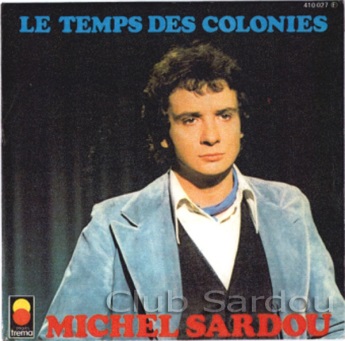 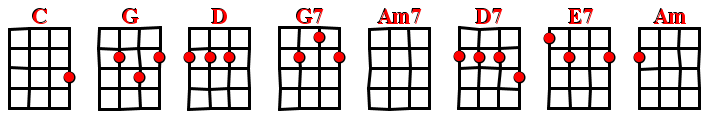 Intro : C G D G / G7 C G D G
G 				G          Moi monsieur j'ai fait la colo
			Am7 Dakar, Conakry, Bamako
				 C Moi monsieur, j'ai eu la belle vie
	         D7 		G Au temps béni des colonies				          G Les guerriers m'appelaient Grand Chef
				Am7 Au temps glorieux de l'A.O.F
			 C J'avais des ficelles au képi
	         D7 		G Au temps béni des colonies
RefrainNC		              NC     /        Am7  Am7       On pense encore à toi, oh Bwana
        Am7            /             D7	            GDis-nous ce que t'as pas, on en a
	       E7			        AmY a pas d'café, pas de coton, pas d'essence
		          D7	En France, mais des idées, ça on en a
  	   GNous on pense
NC		              NC     /        Am7  Am7       On pense encore à toi, oh Bwana
        Am7            /             D7	            G      Dis-nous ce que t'as pas, on en a

G 				         G          Pour moi monsieur, rien n'égalait
			Am7 Les tirailleurs Sénégalais
				 C Qui mouraient tous pour la patrie
	         D7 		G Au temps béni des colonies
G 				G          Autrefois à Colomb-Béchar
				Am7 J'avais plein de serviteurs noirs
				 C Et quatre filles dans mon lit
	         D7 		G Au temps béni des colonies

Refrain (avec un G / G7 à la fin)Pont  : C G D G / G7	C G D G 
G 				        G       Moi monsieur j'ai tué des panthères
				Am7 A Tombouctou sur le Niger
				 C Et des Hypos dans l'Oubangui
	         D7 		G Au temps béni des colonies				G Entre le gin et le tennis
				 Am7 Les réceptions et le pastis
				 C On se s'rait cru au paradis
	         D7 		G Au temps béni des colonies
Refrain (avec un G / G7 à la fin)Outro : 	C G D G / G7	 C G D G        G 113 Bpm . 4/4 binaireStrum : Samba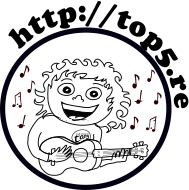 